2019 Summer Reading ChallengeMedia KitFacebookSchool is out for summer, but learning should never take a break. Sign up today for our 2019 Summer Reading Challenge and we’ll see you at the ballpark!http://www.readtoday.com/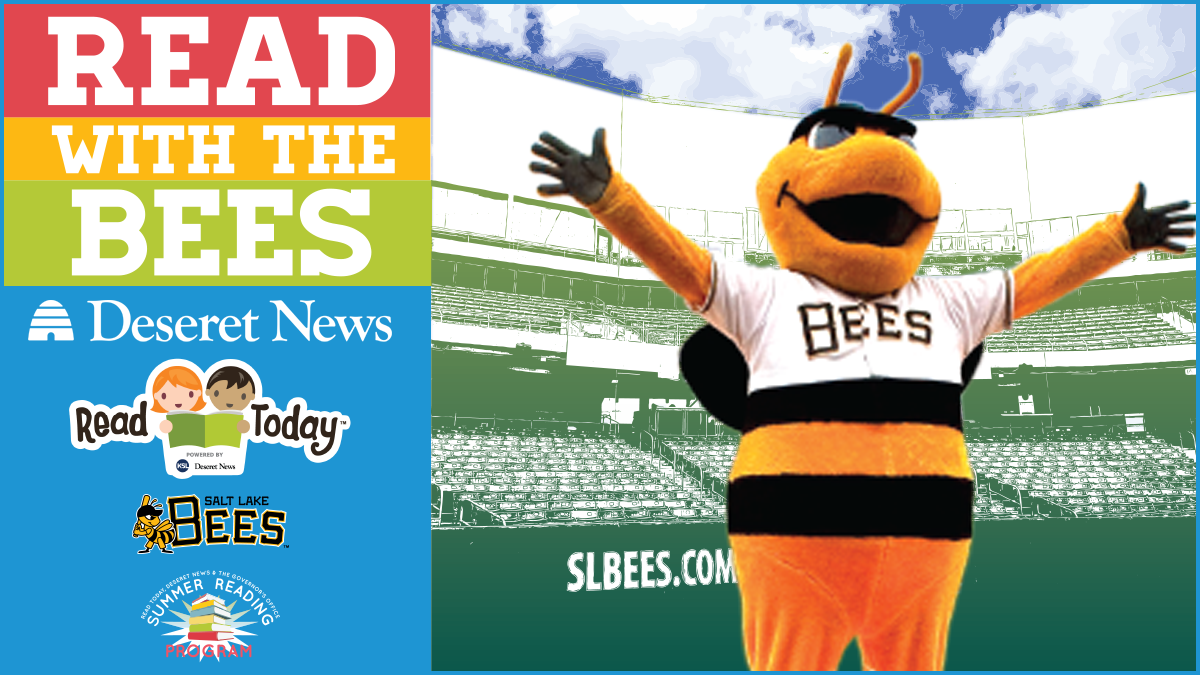 Twitter@GovHerbert and @kslreadtoday invite you to sign up for the 2019 Summer Reading Challenge. Read 20 minutes every day and then join us for a great day at the ballpark with the @SaltLakeBees  - More info at: http://www.readtoday.com/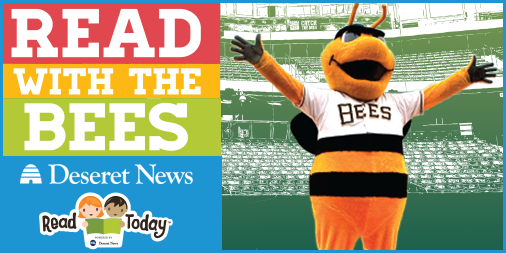 InstagramSchool is out for summer, but learning should never take a break. Sign up today for our 2019 Summer Reading Challenge and we’ll see you at the ballpark!http://www.readtoday.com/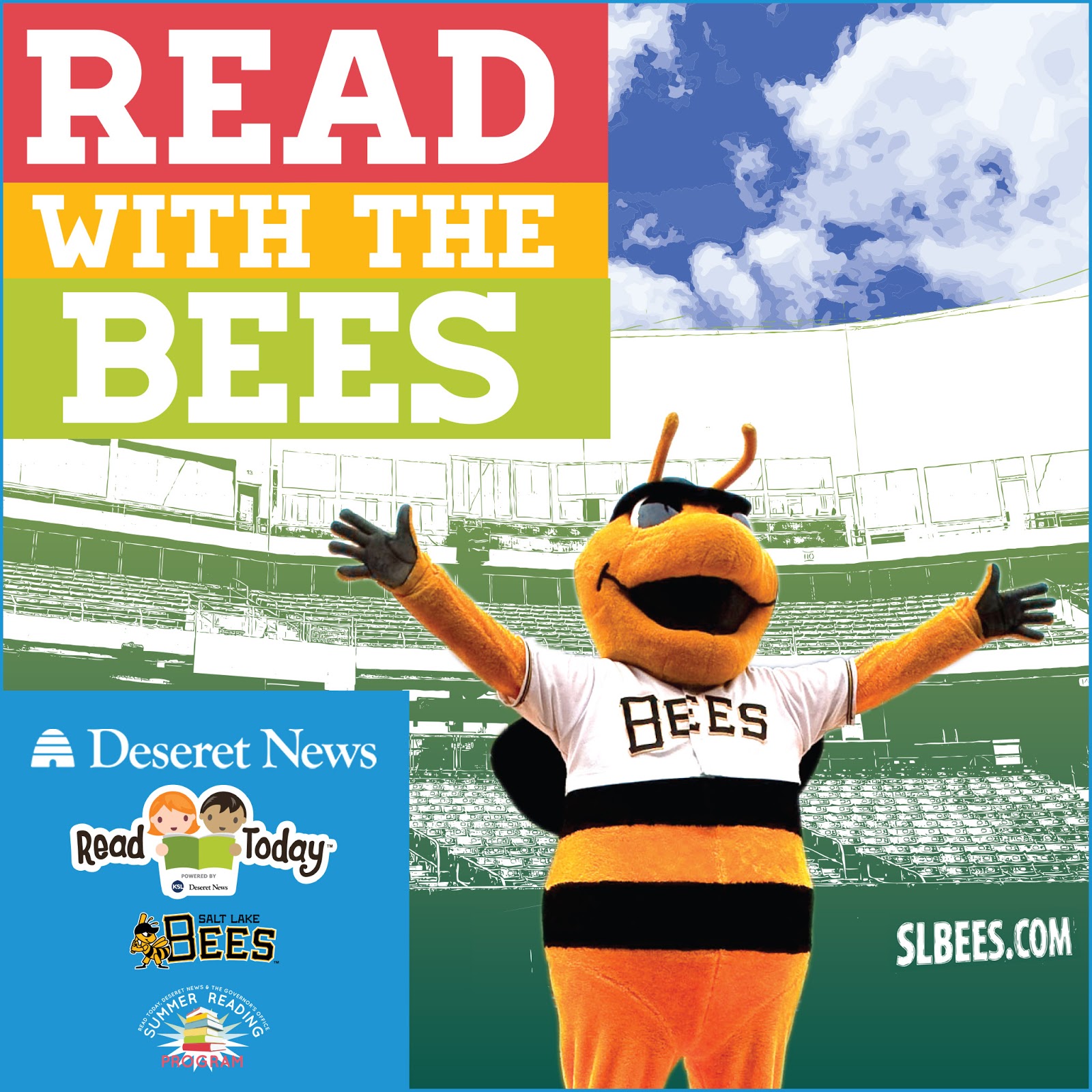 